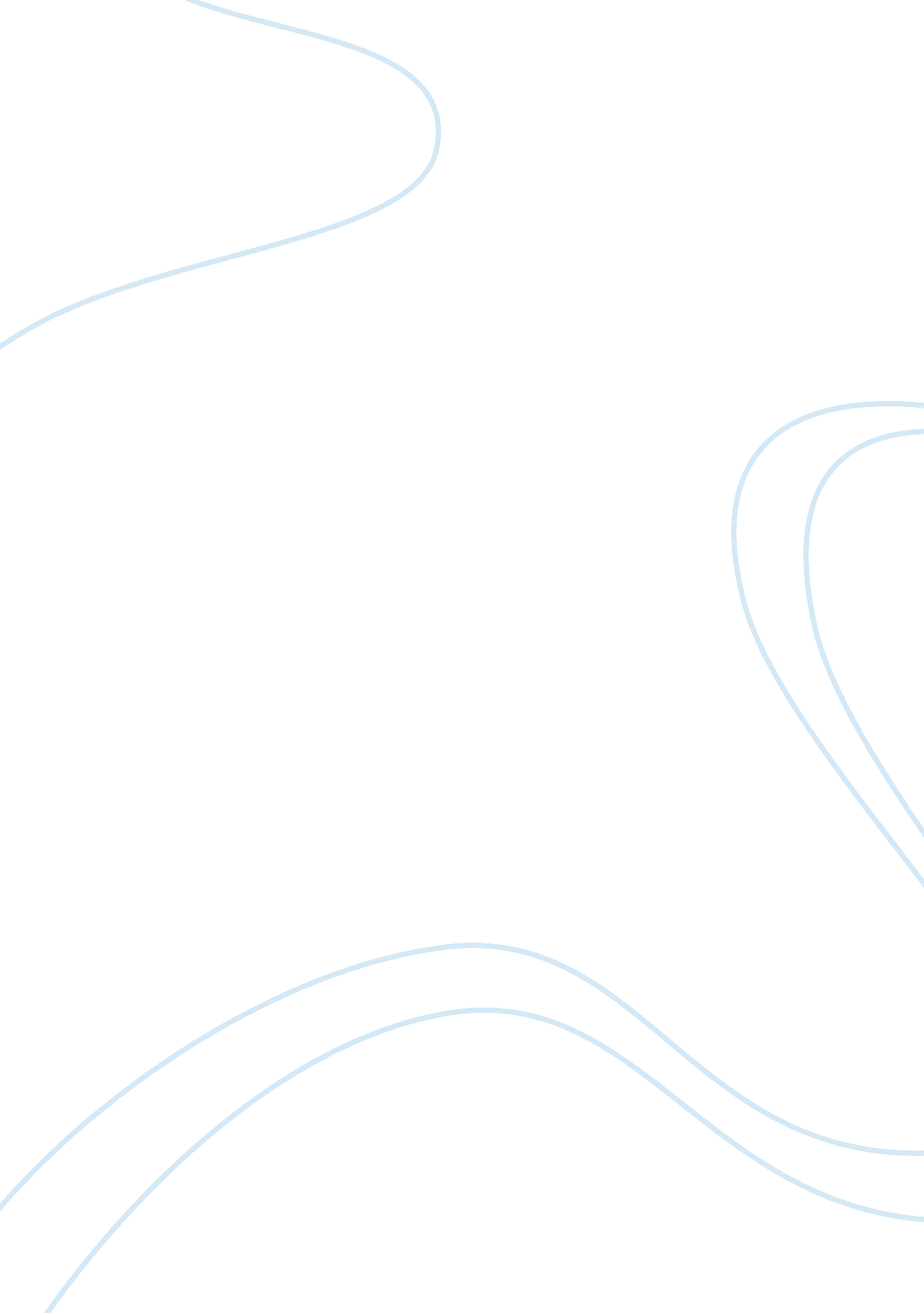 School uniforms narrative essay onlineBusiness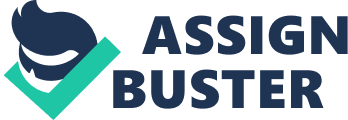 School Uniforms. I know many kids who would roll their eyes and istantly push the idea away. But, honestly, I like the idea of school uniforms. If my school were to suddenly get uniforms, the atmosphere would change dramatically. People would no longer be able to judge someone about what they wore, you wouldn’t have to think “ Does my shirt look ok?”- everyone would be wearing the same one. Also, some girls can’t afford to buy the nice, cute preppy clothes that many others have. If we were all wearing the same thing, I think that kids would be able to focus on the more important stuff- who you are, not what you wear. 